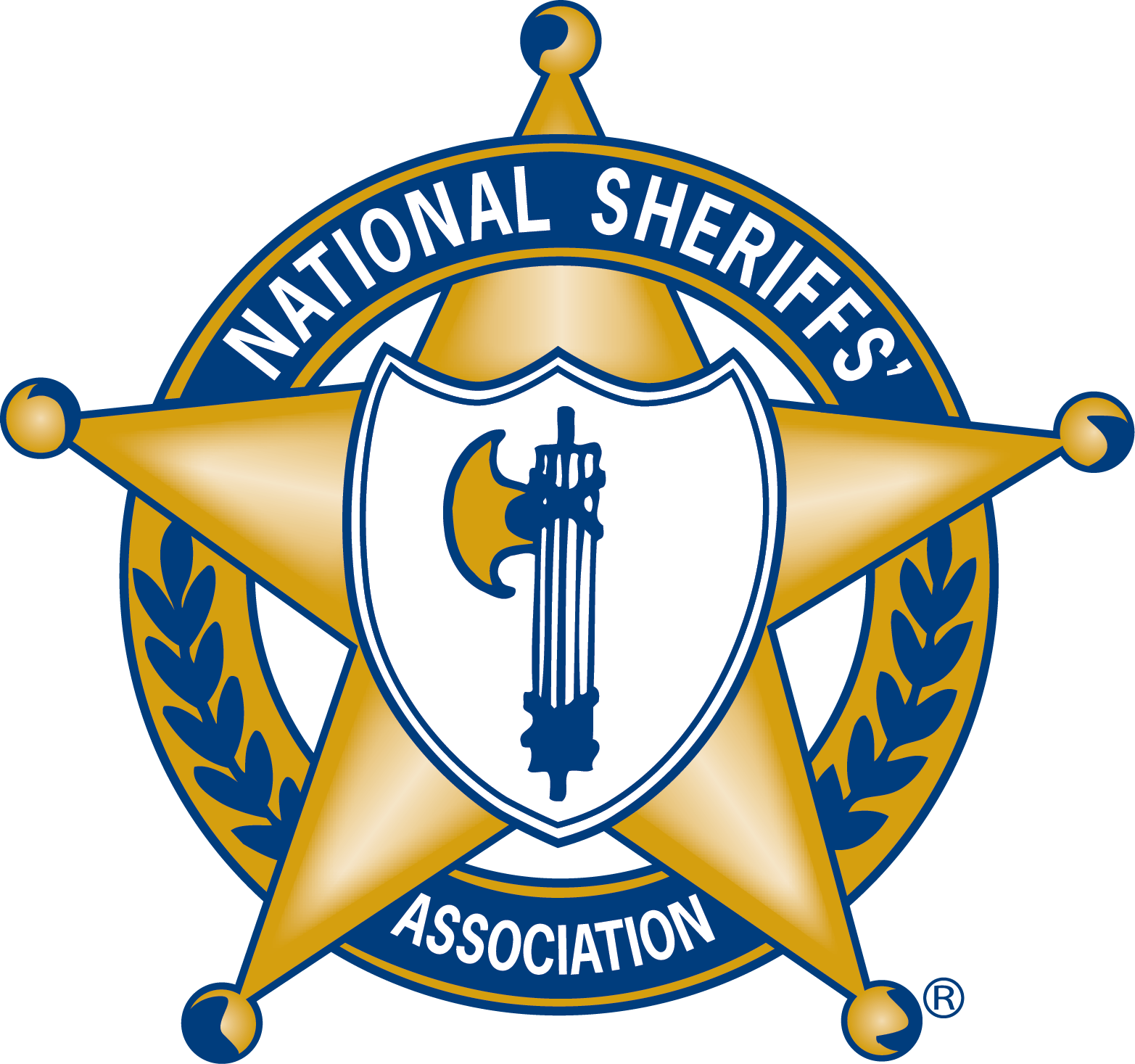 CHARLES “BUD” MEEKSDEPUTY SHERIFF OF THE YEARFOR VALOR AWARDNOMINEE INFORMATIONName of Nominee      Address      City, State, Zip      Phone      E-Mail Address      Name of Nominee      Sheriffs’ Office of the Nominee      Title (Rank) of Nominee      Nominee’s Address      Nominee's Phone      Nominee's Cell Phone      Nominee’s E-Mail Address      AWARD APPLICATIONIn 300 words or less, please summarize why you feel this nominee should be selected as the NSA Deputy Sheriff of the Year for Valor?      Please describe the meritorious activities and major accomplishments of the nominee.       Please provide the member number the nominee’s Sherrif:       Contact erin@sheriffs.org if you need assistance with locating the numberSUBMISSION INSTRUCTIONSTo submit this nominee for consideration, please email the following items to jschmidt@sheriffs.orgThis nomination form.A copy of the nominee’s resume.A letter from the nominee’s Sheriff endorsing the application on office letterhead.Any additional documents to be considered.Applications will be accepted until December 15, 2024 for2025 award consideration.